Estructuras 4.2 y 4.3: los cambios de raíz(Stem-changing verbs e:ie, e:i, o:ue, u:ue)Descubre 1 vtext pgs. 161-162, 165Repaso de los terminados de los verbos regulares del presente:	         -ar				   -er				     -ir		                 The following verbs change their stems in the present tense. The __________ vowel of the __________ will change in all conjugations except for ____________________ and ____________________. Stem-changers are also often referred to as ______________________________ because of the conjugations 	e:ie				e:i			o:ue			u:uecerrar				conseguir		almorzar		jugar	comenzar (a + inf.)		*decir			contarempezar (a + inf.)		pedir			dormirentender			repetir		encontrarpensar			seguir			mostrarperder						poder (+ inf.)preferir (+ inf.)					recordarquerer (+ inf.)					volverImportant Notes: The verb jugar is the only verb in the entire Spanish language that has the u:ue stem change.The verb decir has a stem change but is also irregular in the “yo” form. It is considered a “-go” verb (yo ______________).The verbs seguir and conseguir drop the “u” in the “yo” form conjugations to preserve the original pronunciation of the verb (yo _________________, yo __________________).Práctica:	     querer			     repetir				 dormir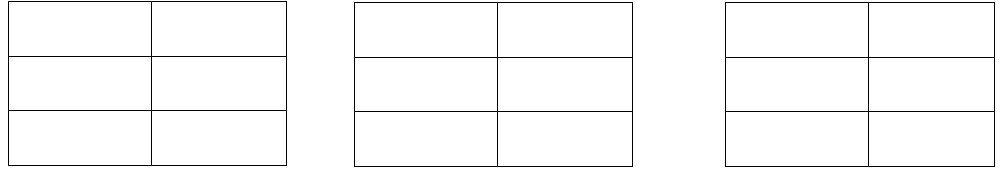 